Events & News:Welcome Back!9th Grade Parent NightFinancial Aid NightChick-fil-A Leader AcademyCounseling LessonsIndividual Student MeetingsOpen HouseUCONN ECE registrationWelcome to a brand new school year at Mark T. Sheehan!!  The School Counseling Dept. has many events throughout the year that we want to keep you informed about.  Please check your inbox for this monthly newsletter outlining updates and deadlines.9th Grade Parent NightSept. 13th @ 7:00 p.m.Sheehan Cafe AParents of freshmen are invited toattend to learn more about Sheehan:its curriculum, and opportunities.Navigating College Financial Aid Sept. 20th @ 6:00 p.m. Sheehan Cafe AAll parents and students are invited to attend and learn more about the process for securing financial support for a college education.Open HouseSept. 27th @ 6:30 p.m.School Counselors will be available in the School Counseling Office during the Open House.  Chick-fil-A Leader AcademyApplication deadline: Sept. 19thStudents have the opportunity to join a monthly leadership group that is working to make an impact in the community.  Students are selected by application (available in the Counseling Office) and work together with their peers to learn about leadership principles and putting them into action.  Space is limited, apply today!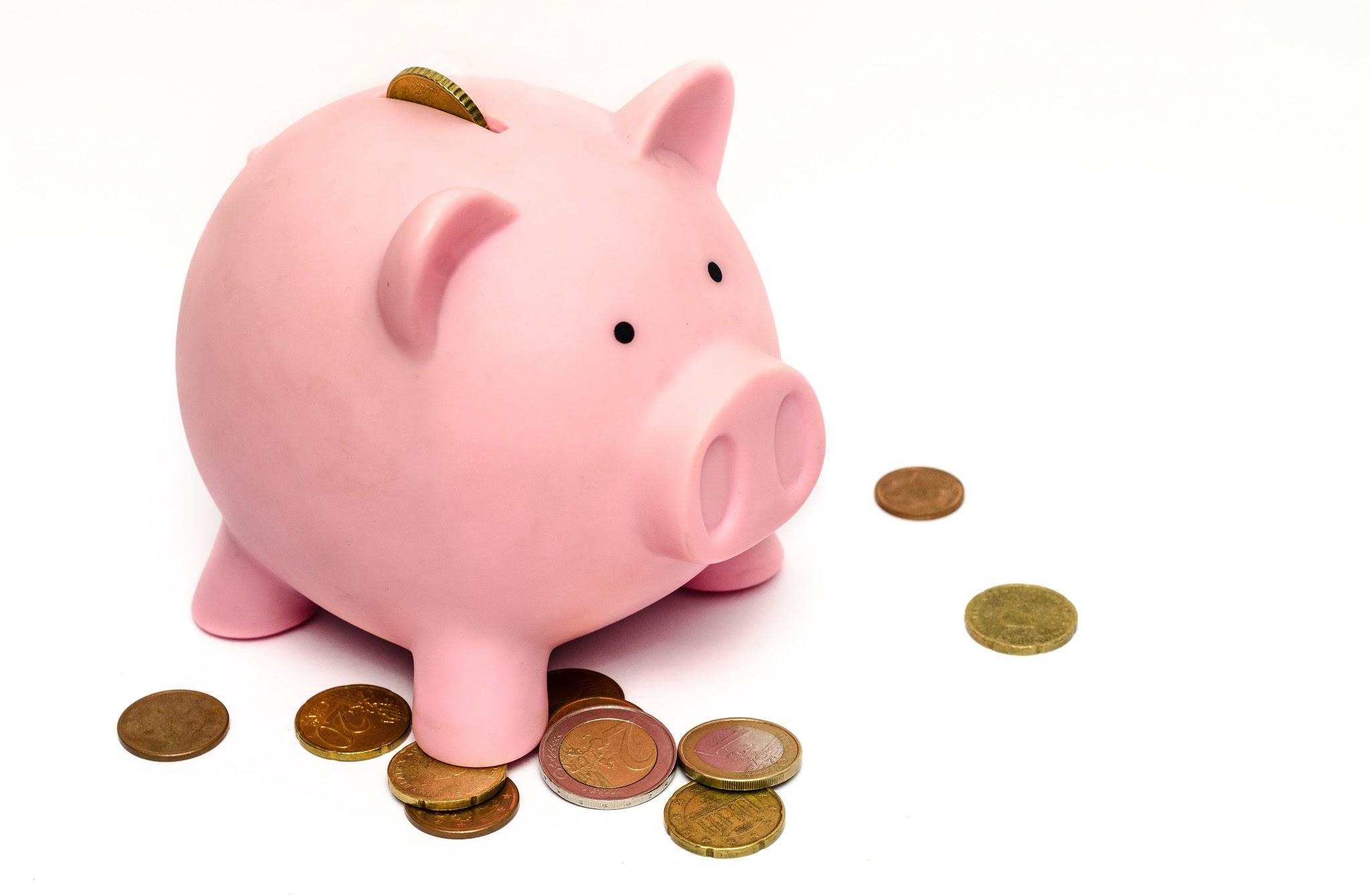 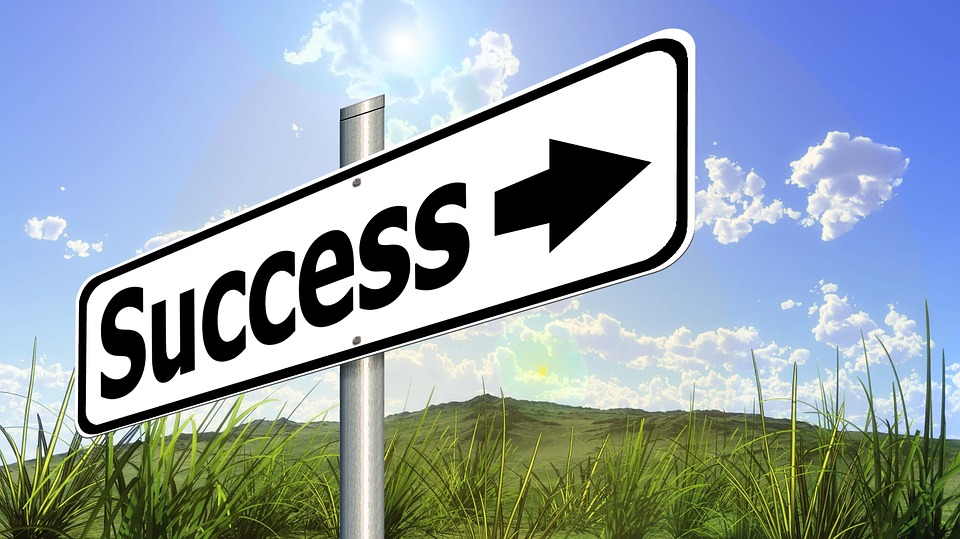 Counseling LessonsCounselors will visit with students in grades 9 and 12 to discuss transitions, available resources, and the college admissions process.Students in grades 10 and 11 will also see a counselor for a brief reminder and information about the upcoming PSAT on October 10th.  More information in our next issue.Individual Student MeetingsSeptember/ OctoberSchool Counselors will begin meeting with freshman and seniors individually to continue working towards personal future goals.UCONN ECE RegistrationApply online by Sept. 14thEnroll online by Sept. 28thIf your student is enrolled in aneligible AP course at Sheehan, theyhave the opportunity to earnUCONN credit while in high school.Students must earn a C or better toearn the college credit.  Moreinformation is available online atece.uconn.eduComing up...PSATOctober 10th 7:30 a.m.Students in grades 9, 10, & 11 willbe taking the PSAT in school.Students should plan onbringing #2 pencils and a calculator to the PSAT.  More information to beshared in our next issue.Evening ConferencesOctober 11thCollege & Career FairOctober 15thSAT @ SheehanSaturday, Nov. 3rdRegister online at collegeboard.orgby Oct. 5thWe look forward to seeing youat our events!  If you havequestions, please feel free toreach out to your counselor!